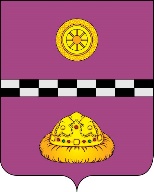 ПОСТАНОВЛЕНИЕШУöМ        от    27  марта  2013 года                                                                           №   14           пст. Иоссер Республика КомиО внесении дополнения в постановлениеадминистрации  сельского  поселения«Иоссер»  от  04.02.2011.  № 8            В соответствии с ч. 1 ст. 50 Уголовного кодекса Российской Федерации, ч. 1 ст. 39 Уголовно-исполнительного кодекса Российской Федерации, по согласованию с филиалом по Княжпогостскому району ФКУ УИИ ГУФСИН России по Республике Коми, -ПОСТАНОВЛЯЮ:            1. Внести дополнение в постановление администрации сельского поселения «Иоссер» от 04.02.2011. № 8 «О местах отбывания наказания в виде исправительных работ на территории сельского поселения «Иоссер»:            1.1. Пункт 1 постановления дополнить следующей организацией для отбывания наказания в виде исправительных работ:-  ИП Филиппов Д.В.            2. Контроль исполнения настоящего постановления оставляю за собой.Глава сельского поселения «Иоссер»                                              Е.В. Гусак